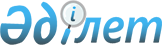 О мерах по реализации Закона Республики Казахстан от 22 июля 2011 года "О внесении изменений и дополнений в некоторые законодательные акты Республики Казахстан по вопросам организации исламского финансирования"Распоряжение Премьер-Министра Республики Казахстан от 28 октября 2011 года № 142-р

      1. Утвердить прилагаемый перечень нормативных правовых актов, принятие которых необходимо в целях реализации Закона Республики Казахстан от 22 июля 2011 года «О внесении изменений и дополнений в некоторые законодательные акты Республики Казахстан по вопросам организации исламского финансирования» (далее – перечень).



      2. Министерству финансов Республики Казахстан разработать и в установленном порядке внести в Правительство Республики Казахстан проект нормативного правового акта согласно перечню.



      3. Национальному Банку Республики Казахстан (по согласованию) принять соответствующий ведомственный нормативный правовой акт и проинформировать Правительство Республики Казахстан о принятых мерах.      Премьер-Министр                            К. Масимов

Утвержден            

распоряжением Премьер-Министра

Республики Казахстан      

от 28 октября 2011 года № 142-р 

Перечень

нормативных правовых актов, принятие которых необходимо в целях

реализации Закона Республики Казахстан от 22 июля 2011 года «О

внесении изменений и дополнений в некоторые законодательные

акты Республики Казахстан по вопросам организации исламского

финансирования»

      Примечание: расшифровка аббревиатур:

      МФ – Министерство финансов Республики Казахстан

      НБ – Национальный Банк Республики Казахстан
					© 2012. РГП на ПХВ «Институт законодательства и правовой информации Республики Казахстан» Министерства юстиции Республики Казахстан
				№

п/пНаименование

нормативного правового

актаФорма актаОтветственные

государственные

органыСрок

исполнения1.О внесении изменения в

постановление

Правительства

Республики Казахстан от

24 апреля 2008 года №

387 «О некоторых

вопросах Министерства

финансов Республики

Казахстан»постановление

Правительства

Республики

КазахстанМФоктябрь

2011 года2.Об установлении

требований к

оригинаторуПостановление

Правления

Национального

Банка Республики КазахстанНБ (по

согласованию)октябрь

2011 года